Kindergarten Curriculum-Numbers to 10 -Two-Dimensional and Three-Dimensional Shapes-Comparison of Length, Weight, Capacity and Numbers to 10-Number Pairs, Addition and Subtraction to 10-Numbers 10-20 and counting to 100-Analyzing, Comparing, and Composing Shapes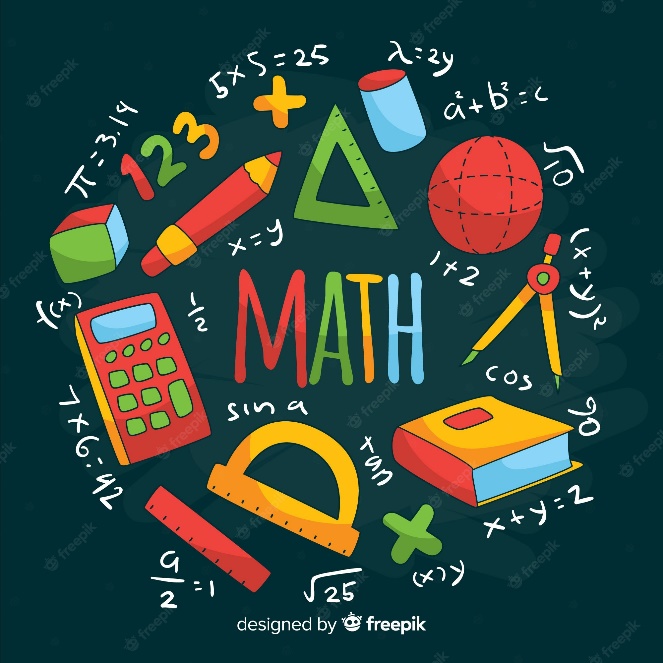 1st Grade Curriculum-Sums and Differences to 10-Introduction to Place Value Through Addition and Subtraction within 20-Ordering and Comparing Length Measurements a Numbers-Place Value, Comparison, Addition and Subtraction to 40-Identifying, Composing, and Partitioning Shapes-Place Value, Comparison, Addition and Subtraction to 1002nd Grade Curriculum -Sums and Differences to 100-Addition and Subtraction of Length Units-Place Value, Counting, and Comparison of Numbers to 1000-Addition and Subtraction within 200 with word problems -Addition and Subtraction within 1000 with word problems-Foundations of Multiplication and Division-Problem Solving with Length, Money, and Data-Time, Shapes, and Fractions as Equal Parts of Shapes3rd Grade Curriculum-Properties of Multiplication and Division -Place Value and Problem Solving with Units Of Measure-Multiplication and Division-Multiplication and Area-Fractions as Numbers on the Number Line-Collecting and Displaying Data-Geometry and Measurement Word Problems4th Grade Curriculum-Place Value, Rounding, and Multi-digit Addition and Subtraction-Unit Conversions (measurements)-Multi-digit multiplication and Division-Angle Measure and Plane Figures-Fraction Equivalence, Ordering and Operations-Decimal Fractions-Exploring Multiplication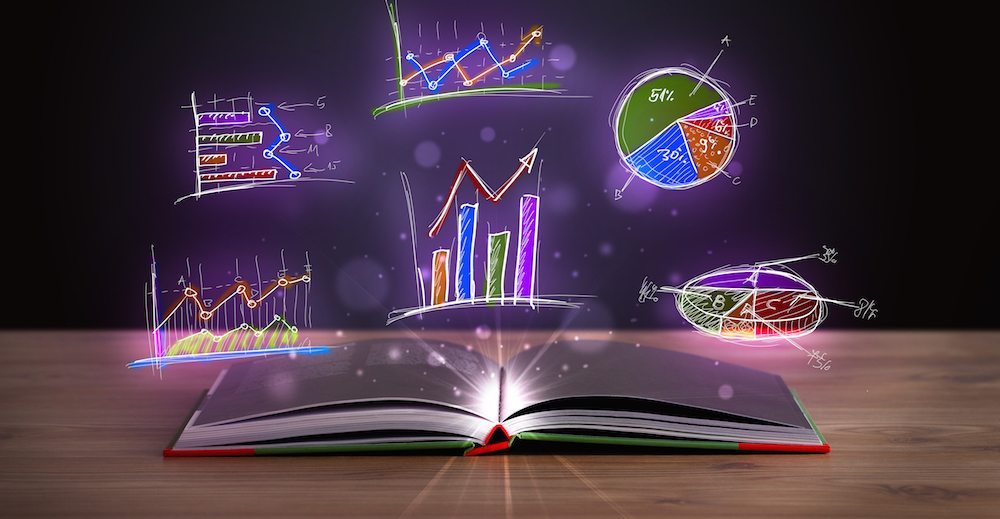 